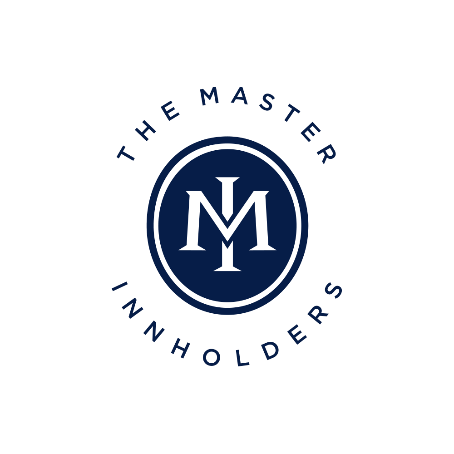 Master Innholders Awards 2020Application FormName……………………………………………………………… Age………Hotel/Company…………………………………………………………….……Appointment……………………………………………………………….…....Home Address …………………………….……………………………….…..…………………………………………………………………………………....Telephone (work)…………………… (mobile)………………………………..Email address……………………………………………………………………Describe the extent of your involvement with the hotel/hospitality industry (committees, charitable activities etc.) Please include any other relevant information that you consider may supportyour application.Please submit a paper (around 1500 words) on the following topic:The primary objective of a Master Innholder is to establish and maintain the highest standards of hotel management. Describe how you are already addressing the need for the wider hotel industry to attract, retain and develop talented individuals and suggest how this would be enhanced by becoming a Master Innholder.Signature…………………………………..		Date……………………….